Вебинар«Профилактика идеологии экстремизма и терроризма в молодежной среде»Что такое экстремизм? Что такое терроризм? Каковы их причины? Какие мероприятия следует проводить для их профилактики? На эти и другие вопросы вы найдете ответ на вебинаре. В программе: Причины и условия проявления экстремизма и терроризма в молодежной среде. Меры по снижению уровня экстремизма и терроризма в молодежной среде. Образовательные подходы к проблеме экстремизма и терроризма в молодежной среде. Методы предупреждения проявления экстремизма в молодёжной среде.Модератор: Мигун Д.А., кандидат исторических наук, доцент, доцент кафедры историко-культурного наследия Беларуси РИВШ. Является автором более 50 научных и научно-методических работ, учебных пособий. В том числе 3 монографий. Область научных интересов и учебно-методической деятельности — германо-белорусские связи в межвоенный период, история, политология, идеология, международные отношения, геополитика, социальные технологии в политике, политическая конфликтология, теория демократии и транзит.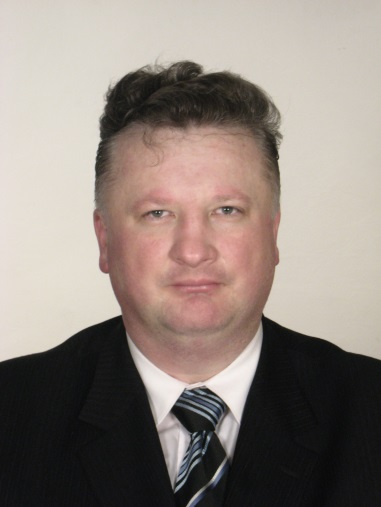 